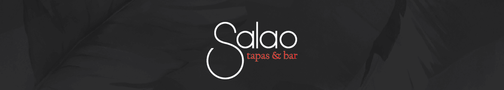 SalaoSparkling WineAlbarinoChardonnayInteresting WhitesPinot Grigio / Pinot GrisRosé WinesCabernetCarmenereInteresting RedsMalbecMerlotPinot NoirRed BlendsSyrahTempranilloZinfandelLa Marca "Prosecco" NV Glera, Italy, Veneto$27 BottleCanella "Prosecco" NV Glera, Italy, Veneto$27 BottleCanella "Prosecco" NV Glera, Italy, Veneto$9 GlassCharles Heidsieck "Blanc de Blancs" Brut NV Chardonnay, France, Champagne$98 BottleCharles Heidsieck "Brut Millésimé Rosé" NV Pinot Noir, Chardonnay, France, Champagne$97 BottleCharles Heidsieck "Brut Réserve" NV Pinot Meunier, Chardonnay, Pinot Noir, France, Champagne$87 BottleLaurent-Perrier "Cuvée Rosé" Brut NV Champagne Blend, France, Champagne$159 BottleLaurent-Perrier "La Cuvée" Brut NV Chardonnay, Pinot Noir, Pinot Meunier, France, Champagne$75 BottleMarqués de Cáceres "Cava Brut" NV Macabeo, Spain, Valencia, Utiel-Requena$25 BottleMarqués de Cáceres "Cava Brut" NV Macabeo, Spain, Valencia, Utiel-Requena$7 GlassMoët & Chandon "Impérial" Brut NV Pinot Noir, Pinot Meunier, Chardonnay, France, Champagne$69 BottleMoët & Chandon "Rosé Impérial" NV Pinot Noir, Pinot Meunier, Chardonnay, France, Champagne$84 BottlePiper-Heidsieck "Brut" NV Pinot Noir, Pinot Meunier, Chardonnay, France, Champagne$50 BottlePiper-Heidsieck "Rosé Sauvage" Brut NV Champagne Blend, France, Champagne$75 BottlePol Remy NV Chardonnay, Sauvignon Blanc, Ugni blanc, France$18 BottlePol Remy NV Chardonnay, Sauvignon Blanc, Ugni blanc, France$7 GlassRaventós i Blanc "De La Finca" Conca del Riu Anoia 2017 Macabeo-Xarel-lo-Parellada Blend, Spain$36 BottleVilla Conchi "Brut Selección" NV Macabeo-Xarel-lo-Parellada Blend, Spain, Cava$29 BottleVilla Conchi "Brut Selección" NV Macabeo-Xarel-lo-Parellada Blend, Spain, Cava$7 GlassAlbariño D Fefiñanes 2019 Albariño, Spain, Galicia, Rías Baixas$37 BottleAlbariño D Fefiñanes "1583" 2019 Albariño, Spain, Galicia, Rías Baixas$48 BottleLeira Pondal 2018 Albariño, Spain, Galicia, Rías Baixas$22 BottleLeira Pondal 2018 Albariño, Spain, Galicia, Rías Baixas$6 GlassPaco & Lola 2019 Albariño, Spain, Galicia, Rías Baixas$29 BottlePaco & Lola 2019 Albariño, Spain, Galicia, Rías Baixas$10 GlassLa Cabra y El Monte - Albillo Mayor, Ribera del Duero, Espana$30 BottleBöen 2018 Chardonnay, California, Central Coast$35 BottleHdV "Hyde Vineyard" 2017 Chardonnay, California, Napa Valley, Carneros$105 BottleMer Soleil "Reserve" Santa Lucia Highlands 2018 Chardonnay, California, Santa Lucia Highlands$38 BottleMer Soleil "Reserve" Santa Lucia Highlands 2018 Chardonnay, California, Santa Lucia Highlands$10 GlassSuper Substance 2019 Chardonnay, Washington$29 BottleSuper Substance 2019 Chardonnay, Washington$8 GlassDurigutti "Raíces del Miño" Cepas Autoctonas 2018 Treixadura, Spain, Galicia, Ribeiro$36 BottlePoet's Leap 2018 Riesling, Washington, Columbia Valley$40 BottleQuinta da Fonte Souto "Branco" - Arinto, Verdelho, Portugal, Alentejano$48 BottleLagaria 2019 Pinot Grigio, Italy, Venezie IGT$18 BottleLagaria 2019 Pinot Grigio, Italy, Venezie IGT$7 GlassVino NV Pinot Grigio, United States, Whashington$28 BottleVino NV Pinot Grigio, United States, Whashington$9 GlassDecoy "Rosé" 2018 Rosé Blend, California$38 BottleWhispering Angel 2019 Rosé Blend, France, Provence$39 BottleAmici "Russian River Valley" - Pinot Noir, California, Russian River Valley$67 BottleAmici "Reserve" - Cabernet Sauvignon, California, Napa Valley$138 BottleAmici "Napa Valley" - Cabernet Sauvignon, California, Napa Valley$75 BottleAustin Hope 2018 Cabernet Sauvignon, California, Paso Robles$79 BottleBonanza 2016 Cabernet Sauvignon, California$31 BottleBonanza 2016 Cabernet Sauvignon, California$8 GlassBuena Vista "Chateau Buena Vista" 2016 Cabernet Sauvignon, California, Napa Valley$85 BottleBV "Napa Valley" 2017 Cabernet Sauvignon, California, Napa Valley$54 BottleCabo de Hornos 2017 Cabernet Sauvignon, Chile, Curico Valley, Lontué Valley$67 BottleCanvasback 2017 Cabernet Sauvignon, Washington, Columbia Valley, Red Mountain$58 BottleChappellet "Signature" 2017 Cabernet Sauvignon, California, Napa Valley$96 BottleClos Pegase 2018 Cabernet Sauvignon, California, Napa Valley$72 BottleDry Creek Vineyard 2017 Cabernet Sauvignon, California, Dry Creek Valley$47 BottleDurigutti "Reserva" - Cabernet Sauvignon, Argentina, Mendoza$26 BottleField Recordings 2017 Cabernet Franc, California, Paso Robles$38 BottleFour Vines "The Kinker" 2018 Cabernet Sauvignon, California, Paso Robles$43 BottleFrias "SMD" 2016 Cabernet Sauvignon, California, Napa Valley, Spring Mountain District$150 BottleInglenook "1882" 2015 Cabernet Sauvignon, California, Napa Valley, Rutherford$74 BottleIntrinsic 2017 Cabernet Sauvignon, Washington, Columbia Valley$54 BottleIntrinsic 2018 Cabernet Franc, Malbec, Cabernet Sauvignon, Merlot, Washington, Columbia Valley$37 BottleJ. Lohr "Hilltop" 2018 Cabernet Sauvignon, California, Paso Robles$49 BottleO'Shaughnessy "Napa Valley" - Cabernet Sauvignon, California, Napa Valley$159 BottleRound Pond Estate "Kith & Kin" 2018 Cabernet Sauvignon, California, Napa Valley$67 BottleShafer "One Point Five" 2016 Cabernet Sauvignon, California, Napa Valley, Stags Leap District$140 BottleSubstance 2018 Cabernet Sauvignon, Washington$29 BottleSubstance 2018 Cabernet Sauvignon, Washington$8 GlassTate "Spring Street" - Cabernet Sauvignon, California, Napa Valley, St. Helena$92 BottleHD - Cabernet Sauvignon, Argentina, Mendoza$22 BottleCarmin de Peumo - Carménère, Chile, Rapel Valley$134 BottleMontes "Purple Angel" 2017 Carménère, Chile, Rapel Valley, Colchagua Valley$112 BottleCasa de Santar 2013 Touriga Nacional, Alfrocheiro and Tinta Roriz, Douro Dão$39 BottleClos Galena - GARNACHA, CARIÑENA, SYRAH, CABERNET SAUVIGNON, Priorat, Spain$74 BottleGarzón "Reserva" 2018 Tannat, Uruguay, Maldonado$32 BottleLouis Jadot "Beaujolais-Villages" 2020 Gamay, France, Burgundy, Beaujolais$23 BottleMarcarini "Brunate" Barolo - Nebbiolo, Italy, Piedmont, Langhe$84 BottleSan Felice "Il Grigio Gran Selezione" Chianti Classico 2018 Sangiovese Blend, Italy, Tuscany, Chianti$61 BottleJosé Zuccardi - Malbec, Cabernet Sauvignon, Argentina, Mendoza$47 BottleCordero con Piel de Lobo 2018 Malbec, Argentina, Mendoza$25 BottleEl Esteco 2016 Malbec, Argentina, Salta, Cafayate$36 BottleLuigi Bosca "D.O.C. Single Vineyard" 2018 Malbec, Argentina, Mendoza$35 BottleLuigi Bosca "D.O.C. Single Vineyard" 2018 Malbec, Argentina, Mendoza$9 GlassPulenta Estate "I" - Malbec, Argentina, Mendoza$60 BottleRed Schooner "Voyage 8" 2018 Malbec, Argentina, Mendoza$55 BottleSapo de Otro Pozo 2016 Malbec, Argentina, Mendoza$51 BottleZuccardi "Concreto" - Malbec, Argentina, Mendoza, Valle de Uco$50 BottleMalamado - Malbec, Valle de Uco, Mendoza$30 BottleZuccardi "Serie A" - Malbec, Argentina, Mendoza$20 BottleDuckhorn 2017 Merlot, California, Napa Valley$65 BottleEmmolo 2018 Merlot, California, Napa Valley$55 BottleBelle Glos "Las Alturas Vineyard" 2018 Pinot Noir, California, Santa Maria Valley$55 BottleField Recordings "Wonderwall" 2018 Pinot Noir, California, Central Coast$41 BottleField Recordings "Wonderwall" 2018 Pinot Noir, California, Central Coast$10 GlassLola "Russian River Valley" 2019 Pinot Noir, California, Russian River Valley$57 BottleThe Pinot Project 2017 Pinot Noir, California$31 BottleThe Pinot Project 2017 Pinot Noir, California$8 GlassRaeburn 2019 Pinot Noir, California, Russian River Valley$46 BottleConundrum 2018 Petite Sirah, Zinfandel, Cabernet Sauvignon, California, Napa Valley$32 BottleConundrum 2018 Petite Sirah, Zinfandel, Cabernet Sauvignon, California, Napa Valley$8 GlassNorthstar "Walla Walla Valley" 2014 Merlot, Cabernet Sauvignon, Cabernet Franc, Washington, Columbia Valley, Walla Walla Valley$67 BottlePhantom 2018 Petite Sirah, Zinfandel, Merlot, Cabernet Sauvignon, California$38 BottleShafer "TD-9" 2017 Merlot, Cabernet Sauvignon, Malbec, California, Napa Valley$92 BottleMaldonado "Los Olivos Vineyard" 2012 Syrah, California, Napa Valley$95 BottleArzuaga "Crianza" 2017 Tempranillo, Spain, Castilla y Leon, Ribera del Duero$43 BottleBardos 2016 Tempranillo, Spain, Castilla y Leon, Ribera del Duero$33 BottleBodegas Mauro "Cosecha" 2018 Tempranillo, Syrah, Spain, Castilla y León$72 BottleConde de Siruela "Crianza" 2016 Tempranillo, Spain, Castilla y Leon, Ribera del Duero$38 BottleDehesa de los Canónigos "Solideo" Reserva 24 Meses 2015 Tempranillo, Spain, Castilla y León$61 BottleDinastía Vivanco "Crianza" 2015 Tempranillo, Spain, La Rioja$33 BottleEl Titan del Bendito 2017 Tinta de Toro, Castilla y Leon, Spain$93 BottleGlorioso "Crianza" 2016 Tempranillo, Spain, La Rioja$28 BottleMacan 2016 Tempranillo, Spain, La Rioja$106 BottleMarqués de Murrieta "Finca Ygay" Reserva 2016 Tempranillo Blend, Spain, La Rioja$53 BottleMarqués de Vargas "Reserva" 2014 Tempranillo Blend, Spain, La Rioja$42 BottleMarqués de Vargas "Reserva" 2014 Tempranillo Blend, Spain, La Rioja$42 BottleMatsu "El Recio" 2018 Tempranillo, Spain, Castilla y León$33 BottlePintia 2016 Tempranillo, Spain, Castilla y León, Toro$86 BottleR. López de Heredia "Vina Tondonia" Reserva 2007 Tempranillo, Spain, La Rioja$60 BottleRoda I "Reserva" 2015 Tempranillo, Spain, La Rioja$80 BottleValduero "Reserva" 2012 Tempranillo, Spain, Castilla y Leon, Ribera del Duero$65 BottleValle De Nabal NA 100% Tempranillo, Ribera del Duero, Espana$30 BottleArrocal Crianza NV Tempranillo, Ribera del Duero$33 BottleArrocal Reserva - Tempranillo, Ribera del Duero$53 BottleZuccardi "Q" - Tempranillo, Argentina, Mendoza$32 BottleKiller Drop - Zinfandel Blend, California, Napa Valley, Oakville$39 BottleMount Peak "Rattlesnake" - Zinfandel, California, Sonoma County$66 Bottle